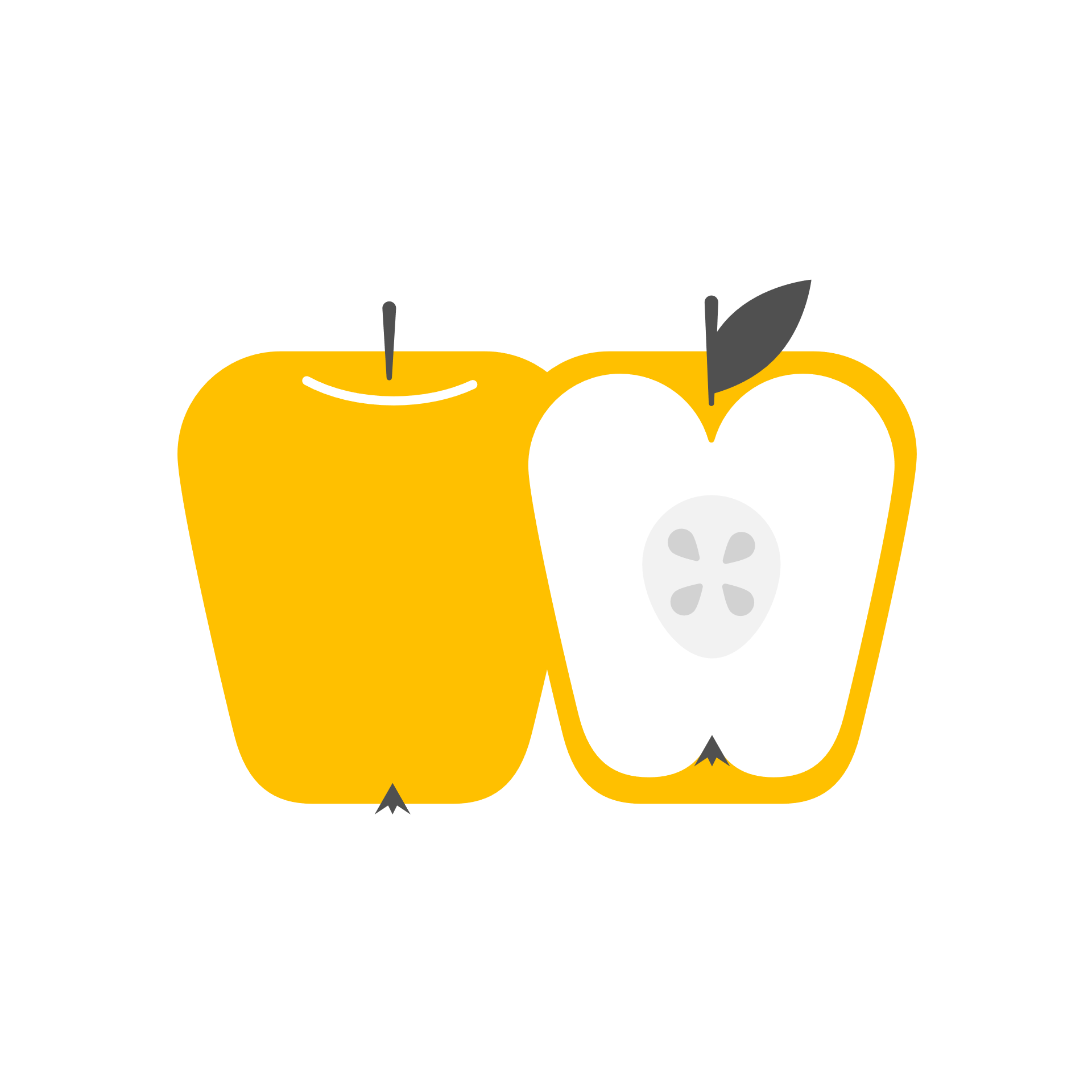 Od  5.6. do 9.6.2023Pridružujemo si pravico do spremembe jedilnika.                                                                                     V dopoldanskem času so v jedilnici učencem vedno na razpolago jabolka in drugo sadje.Skladno z Uredbo (ES) 1169/2011 in Uredbo o izvajanju uredbe (EU) (Uradni list RS, št. 6/14) je izdelan seznam jedi, ki lahko povzročajo alergije ali preobčutljivosti in se nahaja poleg jedilnika v jedilnici šole.     Označevanje ekoloških živil na jedilniku je v skladu s pogoji označevanja ekoloških živil Ministrstva za kmetijstvo, gozdarstvo in prehrano.Ponedeljek5.6.Torek6.6.Sreda7.6.Četrtek8.6.Petek9.6.ZAJTRKČaj,Pirin kruh,Marelični džemČaj,Polbeli kruh,Jajčna jedMleko,Graham žemljica,Puranja prsa, PaprikaČaj,Temni kruh,Tunin namaz*, KorenčekKakav, BigaMALICAČaj z limono,Ovsen bio kruh*,Rezina sira,ParadižnikŠM: MLEKO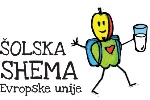 Čaj,Testeninska solata z zelenjavo in mozzarello ŠSZ: ČEŠNJEBela žitna kava*,Domači kruh iz krušne peči,Piščančja pašteta,Kisla kumaraNavadni jogurt,Marelični navihanček,JabolkoNapitek iz 100% jabolčnega soka,Topli sendvič s toastom ŠSZ: PAPRIKAKOSILO Boranja z mlado govedino,Bio beli kruh*,Domač marmorni kolačCvetačna juha,Puranji zrezek v zelenjavni omaki,Bio ajdova kaša z bučkami*,Paradižnikova solata z rukolo Špageti z bolonjsko omako,Riban sir,Kumarična solata z mlado čebuloPrežganka,Zelenjavni zrezek,Pire krompir z zeleno,Zelena solata s fižolomBistra juha z zakuho,Piščančja rižota z bio šparglji*,Mlado zelje v solati s čičerikoPOPOLD. MALICA JagodeSadni jogurt, Polnozrnati kruhSadno žitna ploščicaKoruzna bio bombetka*Breskev,OreščkiŠSZ – Šolska shema sadje in zelenjavaŠM –  Šolska shema mlekoV jedeh označenih z * je uporabljeno ekološko pridelano živilo.   V jedeh označenih z * je uporabljeno ekološko pridelano živilo.                          ŽELIMO VAM DOBER TEK!